муниципальное бюджетное учреждение дополнительного образования «Центр      психолого-педагогической, медицинской и социальной помощи «Ступени»         (МБУ ДО ППМС-Центр «Ступени»)                                                       ПРИКАЗ01.03.2023 года                                                                                       № 14                                                       ЗаволжьеО внесении изменений в локальные нормативные актыНа основании приказа Министерства просвещения Российской Федерации от  27.07.2022 г. № 629 «Об утверждении Порядка организации и осуществления образовательной деятельности по дополнительным общеобразовательным программам»,ПРИКАЗЫВАЮ:С 01.03.2023 года наименование документа «приказ Министерства просвещения Российской Федерации от 9 ноября 2018 г. № 196 «Об утверждении Порядка организации и осуществления образовательной деятельности по дополнительным общеобразовательным программам» изменить и читать в следующей редакции: «приказ Министерства просвещения Российской Федерации от  27.07.2022 г. № 629 «Об утверждении Порядка организации и осуществления образовательной деятельности по дополнительным общеобразовательным программам» в следующих локальных нормативных актах:- Порядок организации и осуществления образовательной деятельности при сетевой форме реализации образовательных программ МБУ ДО ППМС-Центр «Ступени»;- Положение о порядке проведения самообследования МБУ ДО ППМС-Центр «Ступени»;- Положение о семейном клубе «Открытый мир» МБУ ДО ППМС-Центр «Ступени»;- Положение о видах и условиях поощрения обучающихся за успехи в учебной, физкультурной, спортивной, общественной, творческой и инновационной деятельности МБУ ДО ППМС-Центр «Ступени»;- Положение о порядке формирования, ведения и хранения личных дел обучающихся МБУ ДО ППМС-Центр «Ступени»;- Правила приема обучающихся в МБУ ДО ППМС-Центр «Ступени»;- Порядок текущего контроля, форм и периодичности аттестации обучающихся МБУ ДО ППМС-Центр «Ступени»;- Положение о порядке обучения по индивидуальному учебному плану в МБУ ДО ППМС-Центр «Ступени»;- Положение о порядке оформления возникновения, изменения и прекращения образовательных отношений между МБУ ДО ППМС-Центр «Ступени», обучающимися и (или) родителями (законными представителями) несовершеннолетних обучающихся; - Положение о порядке и основаниях перевода и отчисления обучающихся МБУ ДО ППМС-Центр «Ступени».Внести изменения в п. 4.2.1. Положения о порядке оформления возникновения, изменения и прекращения образовательных отношений между МБУ ДО ППМС-Центр «Ступени», обучающимися и (или) родителями (законными представителями) несовершеннолетних обучающихся и читать в следующей редакции:Образовательные отношения могут быть прекращены досрочно в следующих случаях:- по инициативе обучающегося или родителей (законных представителей) несовершеннолетнего обучающегося, в том числе в случае перевода обучающегося для продолжения освоения Программ в другую организацию, осуществляющую образовательную деятельность;- по обстоятельствам, не зависящим от воли обучающегося или родителей (законных представителей) несовершеннолетнего обучающегося и Учреждения, в том числе в случаях ликвидации Учреждения, аннулирования лицензии на осуществление образовательной деятельности;- в связи с увольнением педагога и расформированием группы ввиду отсутствия специалиста данного профиля.3. Горловой М.В., методисту, разместить данный приказ на официальном сайте учреждения.4. Веселовой Е.И., делопроизводителю, ознакомить с данным приказом педагогических работников в срок до 15.03.2023 г.5. Контроль за исполнением приказа оставляю за собой.Директор                                                                        Т.Н. Белова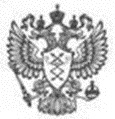 